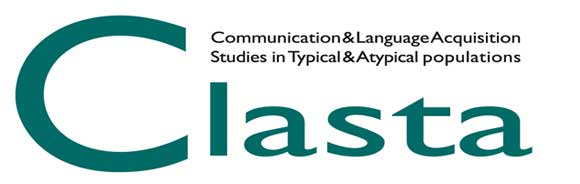 GIORNATE CLASTA – XI EDIZIONEISTRUZIONI PER L’INVIO DEGLI ABSTRACTGli abstract relativi a presentazioni orali e poster dovranno essere inviati a giornateclasta@gmail.com entro l’11 aprile 2021 in formato .doc, formattati in carattere Times New Roman, corpo 12, allineato a sinistra (UTILIZZARE IL FORM DI SEGUITO ALLEGATO).Nessun editing verrà effettuato da CLASTA affinché spetti all’autore/autrice la piena responsabilità di eventuali errori.Ogni partecipante può inviare non più di due contributi e può comparire come primo/a autore/rice in un solo contributo. Il primo autore/la prima autrice deve essere regolarmente iscritto/a alle Giornate CLASTA.Nell’abstract vanno indicati: il titolo del contributo scientifico; il nome e cognome di ogni autore/rice; l’affiliazione (senza riportare l’indirizzo).Il testo dell’abstract non deve superare il totale di 2500 caratteri (spazi inclusi) e deve essere strutturato nei seguenti paragrafi.Introduzione: presentazione del problema e degli obiettivi dello studio.Metodo: nel caso di una ricerca empirica occorre presentare la descrizione dei partecipanti, del disegno (fattori controllati e variabili misurate) e delle tecniche di analisi dei dati; nel caso di un contributo teorico, o di una rassegna, occorre riportare la tipologia e l’estensione dei materiali consultati.Risultati: resoconto dei principali risultati ottenuti, anche se preliminari (non risultati attesi).Conclusioni: implicazioni teoriche e/o applicative dei risultati conseguiti.Nell’abstract possono essere riportati max 3 riferimenti bibliografici.Si possono inviare anche contributi rivolti alla presentazione di nuovi strumenti di valutazione e/o programmi di trattamento.Abstract, slides per presentazioni orali e/o poster possono essere in lingua italiana o in lingua inglese.Gli abstract accettati a seguito della procedura peer review saranno pubblicati sul sito www.clasta.org.La presentazione del lavoro, una volta accettato, è subordinata al pagamento della quota d’iscrizione alle Giornate o della quota di iscrizione a CLASTA da parte del primo autore/della prima autrice.MODALITÀ DI ISCRIZIONE E QUOTEL’iscrizione alle Giornate può avvenire esclusivamente tramite il sito www.clasta.org, secondo le modalità ivi descritte. Il pagamento della quota dovrà avvenire mediante bonifico bancario; al momento dell’iscrizione occorrerà inviare tramite il sito la ricevuta del pagamento effettuato.L’iscrizione dà diritto a partecipare ai lavori scientifici del convegno e a scaricare gli abstract dal sito CLASTA.L’iscrizione alle Giornate CLASTA è gratuita per i/le soci/e in regola con l’iscrizione per il 2021: 60 euro (strutturati/e, professionisti/e), 30 euro (studenti/esse, dottorandi/e, specializzandi/e, assegnisti/e, giovani in formazione), secondo le istruzioni riportate nel sito www.clasta.org. Il costo dell’iscrizione alle Giornate CLASTA per i/le non soci/e è di: 60 euro (strutturati/e, professionisti/e), 30 euro (studenti/esse, dottorandi/e, specializzandi/e, assegnisti/e, giovani in formazione). FORM PER L’INVIO DEGLI ABSTRACTTitolo del contributoNome e Cognome di ogni autore/autriceAffiliazione di ogni autore/autrice (senza riportare l’indirizzo)Indirizzo e-mail di ogni autore/autriceIntroduzione: (presentazione del problema e degli obiettivi dello studio)Metodo: (nel caso di una ricerca empirica: presentare la descrizione dei partecipanti, del disegno - fattori controllati e variabili misurate - e delle tecniche di analisi dei dati; nel caso di un contributo teorico o di una rassegna: riportare la tipologia e l’estensione dei materiali consultati)Risultati: (resoconto dei principali risultati ottenuti, anche se preliminari; non risultati attesi)Conclusioni: (implicazioni teoriche e/o applicative dei risultati conseguiti)Bibliografia: (max. 3 riferimenti bibliografici)